Karta pracy POWTÓRZENIE „WYKONUJEMY POMIARY”1. Za pomocą jakiego przyrządu mierzymy:czas……………………………………….masę……………………………………… ciśnienie ……………………………………siłę …………………………………………szybkość……………………………………2. Podaj jednostkę:a) ciśnienia……………………………….b) gęstości……………………………….c) siły ciężkości…………………………3. Rysunek przedstawia szybkościomierz samochodu.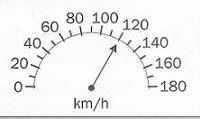 4. Podaj wzór na siłę ciężkości i wyjaśnij literki:5. Podaj wzór na gęstość i wyjaśnij literki:6. Zamień:1cm=………..mm				1m=………….cm1kg=………..…..g				1tona=…………..kg1min=……………s				1h=……………min7. Bryłka lodu o masie m=18,4g ma objętość V=20cm3.  Oblicz gęstość lodu ς.Dane:						Szukane:Rozwiązanie:Odpowiedz:………………………………………..8. Wypisz z tabeli 1.3, 1.4 i 1.5 (podręcznik str.33-39) gęstości następujących substancji:SubstancjaGęstośćGęstośćSubstancjakg/ m3g/ cm3ZłotoAluminium Oliwa Woda 